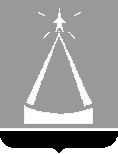 СОВЕТ ДЕПУТАТОВГОРОДСКОГО ОКРУГА ЛЫТКАРИНОРЕШЕНИЕ27.04.2023 № 338/41г.о. ЛыткариноОб утверждении Методики расчета размера платы за  размещение мобильного торгового объектабез проведения торгов на льготных условиях на территориигородского округа Лыткарино Московской области В соответствии с Федеральным законом от 06.10.2003 № 131-ФЗ                                «Об общих принципах организации местного самоуправления в Российской Федерации», Федеральным законом от 28.12.2009 № 381-ФЗ «Об основах государственного регулирования торговой деятельности в Российской Федерации», Законом Московской области от 24.12.2010  № 174/2010-ОЗ                          «О государственном регулировании торговой деятельности в Московской области», руководствуясь Уставом городского округа Лыткарино Московской  области, Совет депутатов городского округа Лыткарино РЕШИЛ:1. Утвердить прилагаемую Методику расчета размера платы за размещение мобильного торгового объекта без проведения торгов на льготных условиях на территории городского округа Лыткарино Московской области.2. Направить Методику расчета размера платы за размещение мобильного торгового объекта без проведения торгов на льготных условиях на территории городского округа Лыткарино Московской области главе городского округа Лыткарино для подписания.3. Разместить настоящее решение на официальном сайте городского округа Лыткарино Московской области в информационно-телекоммуникационной сети «Интернет».Председатель Совета депутатовгородского округа Лыткарино	               			             Е.В. СерёгинУтверждена решением Совета депутатовгородского округа Лыткариноот 27.04.2023 №338/41 Методика расчета размера платыза размещение мобильного торгового объектабез проведения торгов на льготных условиях на территории  городского округа Лыткарино Московской областиРазмер платы за размещение мобильного торгового объекта                                   без проведения торгов на льготных условиях на территории городского округа Лыткарино Московской области рассчитывается по формуле:П = H/КД * K * S, гдеП – размер платы за размещение мобильного торгового объекта без проведения торгов на льготных условиях за период размещения, руб.Н – базовый размер платы за размещение мобильного торгового объекта без проведения торгов на льготных условиях, руб./кв.м.. в год. При определении Н используются средние удельные показатели кадастровой стоимости земельных участков, утвержденные уполномоченным органом государственной власти Московской области для городского округа Лыткарино.S – площадь места размещения мобильного торгового объекта, кв.м. КД - количество календарных дней в году.К – период (число дней) размещения мобильного торгового объекта.Глава городского округа Лыткарино                                                К.А. Кравцов